YTÜ LİSANS PROGRAMLARINDA KAYITLI ÖĞRENCİLERİN DERS KAYIT İŞLEMLERİ(2016-2017 BAHAR YARIYILI)Kayıt yenileme işlemi iki aşamalıdır.  İlk aşamada o yarıyılın katkı payı ödenir (katkı payı ödemesi gerekenler için) ikinci aşamada derse yazılma işlemi yapılır,  Ders kayıt takvimi, ders kayıtlarının yapılması ve uyulması gereken kurallarla ilgili önemli bilgiler kısaca aşağıda verilmektedir.1.    DERS KAYIT TAKVİMİ        Katkı Payı -  Öğrenim Ücreti Ödeme	: 09-16 Şubat 2017 (16 Şubat 2017 saat:17:00’ye kadar)Ders Kaydı					     						: 13-19 Şubat 2017Bahar Yarıyılı Derslerinin Başlangıcı	     	: 20 Şubat 2017Kapanan Derslerin Tespiti ve İlan Edilmesi	: 20 Şubat 2017 (saat 12:00’ye kadar)Kapatılan Dersin Yerine Yeni Ders Seçimi	: 20-22 Şubat 2017KATKI PAYI -ÖĞRENİM ÜCRETİ ÖDEMESİ (09-16 Şubat 2017)Katkı Payı ve Öğrenim Ücretleri Hakkında bilgilere http://www.ogi.yildiz.edu.tr adresinde GÜNCEL DUYURULAR başlığı altından ulaşılabilir.Ödemeniz Gereken Katkı Payı - Öğrenim ücretinizi herhangi bir T.C. Ziraat Bankası ATM’lerinden T.C. Kimlik Numaranız ile ödeyebilirsiniz.Yurt Dışı öğrenci statüsünde gelen USİS otomasyon sisteminde Y.U. numaraları yer alan öğrenciler Y.U. numaraları ile Y.U. numaraları bulunmayan öğrenciler ise 987 ile başlayan YÖKSİS numaraları ile ödeme yapabilirler. YÖKSİS Numaraları Davutpaşa Kampüsü Kışla Binasında yer alan Yurtdışı Öğrenci Koordinatörlüğüne, ydok@yildiz.edu.tr e-posta adresi ile veya 0212 383 5547 no’lu telefon ile veya şahsi olarak ulaşılarak öğrenilebilir.Katkı payı ödemesi gerekenlerin sistemde ders kaydı yapılabilmeleri için Katkı Payı-Öğrenim Ücretini en geç 16 Şubat 2017 tarihinde (saat 17:00’ ye kadar) ilgili bankaya yatırmaları gereklidir. Aksi durumda sistem ders kaydına izin vermemektedir. 2547 Sayılı Kanun’un  46. maddesinin (g) bendinde katkı payı/öğrenim ücreti ödemeyen öğrenciler, öğrencilik haklarından  yararlanamayacağından, bu durumdaki öğrencilerin Sağlık Hizmetinin üniversitesi tarafından karşılanmayacağına, askerlikle ilgili işlemlerde Askerlik Şubesine durumun bildirilmesine ve bu dönemler için Öğrenci Belgesi verilmemesi hususlarına yer verilmiştir. (Yükseköğretim Kurulu Başkanlığının 12.07.2011 tarih ve 029023 sayılı yazısı) Bulundukları Sınıfta ilk %10 a Giren Öğrencilerin Katkı Payı Ödemesine İlişkin Açıklamalar;Hazırlık sınıfı hariç, her bir yarıyıl için, bulundukları programın öğretim planında yer alan tüm derslerden başarılı olan ve yarıyıl sonu itibariyle yapılacak sıralamada ilk yüzde ona giren II. öğretim öğrencileri, bir sonraki yarıyılda birinci öğretim öğrencilerinin ödeyecekleri öğrenci katkı payı kadar öğrenim ücreti öder.%10 uygulamasında, program süresini doldurmamış öğrenciler (en geç 7. yarıyıl sonu itibariyle) dikkate alınır. %10 hesabında yalnızca güz ve bahar yarıyıllarında alınan dersler hesaba katılır. Öğrenimleri süresince, bir dersi Yaz Okulunda alan ve başarılı olan öğrenciler %10 sıralamasında değerlendirmeye alınmaz.%10 sıralaması,  sorumlu olunan öğretim planına göre öğrencinin bulunduğu yarıyıla kadar alması gereken derslerden sağlamış olduğu ANO üzerinden yapılır, üst yarıyıllardan alınan dersler ANO hesabına katılmaz.Öğretim planınızda olup ilgili yarıyılda açıldığı halde almadığınız bir ders nedeniyle,  Kurumiçi yatay geçiş, çift anadal başvurusu ya da ikinci öğretim ücreti yerine birinci öğretim katkı payı ödemeye hak kazananların tespiti için yapılan %10  sıralamasında mağdur olmamanız için, bölümünüz öğretim planını da bölümünüzden (ya da internet üzerinde web sayfası olan bölümler için, web sayfasından) almalısınız. %10 sıralaması hakkındaki esaslara ve sıralama listelerine, www.ogi.yildiz.edu.tr adresinde  sol   sütunda  bulunan “% 10 Sıralama” başlığı altından ulaşabilirsiniz. 3.    DERS KAYITLARI TAKVİMİ (13-19 Şubat 2017)1996 Yılı ve Öncesi Girişli Öğrencilerin Ders Kayıt ve Seçimleri TakvimiBu öğrenciler ders kayıtlarını, 13-22 Şubat 2017 tarihleri arasında ders kayıt dilekçesi ile ilgili Bölüm Başkanlığından onay alarak yapacaklardır. Onaylı ders kayıt dilekçesi ile birlikte Öğrenci İşleri Daire Başkanlığına bağlı Harç Bürosuna (Davutpaşa Kampüsü Kışla Binası A-1009 no’lu oda) başvurarak, ödeyecekleri Öğrenim Ücreti-Katkı Payı miktarını öğrenerek ilgili bankaya yatıracak ve Katkı payının yatırıldığını gösterir banka dekontu ve ders kayıt dilekçesi ile birlikte tekrar Harç Bürosuna gelerek   “Harç Borcu Yoktur” kaşesi basılmış ve imzalanmış ders kayıt dilekçesini en geç 22 Şubat 2017 tarihi mesai bitimine kadar Bölüm Sekreterliklerine teslim etmelidirler. 1997 Yılı ve Sonrası Girişli Öğrencilerin Ders Kayıt ve Seçimleri TakvimiDers kaydınızı üniversitemizin web sayfasında (www.yildiz.edu.tr) bulunan Uygulamalar başlığı altındaki USIS linki (http://usis.yildiz.edu.tr/main.jsp) tıklandıktan sonra gelen arayüz üzerinden size verilen Kullanıcı adı ve Şifre ile giriş yapmanız gerekmektedir.Şifre kaybı veya unutulması durumunda Bilgi İşlem Dairesi Başkanlığı web sayfasının (www.bim.yildiz.edu.tr) sol panelindeki Formlar dan “Öğrenci şifre talep formu” doldurunuz ve öğrenci kimlik fotokopisini de ekleyerek Davutpaşa Kampüsü, Kışla Binası, B-blok, B 1006 no.lu odasına veya Yıldız Kampüsü, B-blok, 5. Katta bulunan Bilgi İşlem Dairesi Başkanlığı’na şahsen veya bilgiislem@yildiz.edu.tr e–posta adresi üzerinden online ulaştırabilirsiniz.Kayıtlar 13-19 Şubat 2017  tarihleri arasında USIS sistemi üzerinden randevulu olarak yapılacaktır. Bu tarihler arasında almak istediğiniz derslere mutlaka  kaydolmalısınız. Ders kayıtları, aşağıda belirtilen tüm randevu günlerinde saat 08:00 itibariyle başlayacaktır.Randevu Günü ve Saati             Sınıf/Yarıyıl                                                            13 Şubat 2017	                 	 	4.sınıf (7. yarıyıl ve sonraki yarıyıllarda kayıtlı öğrenciler)14 Şubat 2017                              3. ve 4. sınıf (5. yarıyıl ve sonraki yarıyıllarda kayıtlı                                                                                                               	öğrenciler)             15 Şubat 2017                              Tüm öğrenciler  16-19 Şubat 2017		     			Tüm öğrenciler için Bağımsız ders kaydı   4. DERS KAYITLARINDA UYULMASI GEREKENLER Kayıtlı olduğunuz bölümünüze ilişkin haftalık ders programlarını bölümünüzün web sayfalarından temin ediniz. Almak istediğiniz derslere göre bir program yapınız. Bu programda dersin kodu ve grup numarasını belirleyiniz.Servis derslerinin (Matematik, Lineer Cebir, Diferansiyel Denklemler, Fizik, (Genel) Kimya, İngilizce, Atatürk İlkeleri ve İnkılap Tarihi, Türkçe, Enformatik dersleri ve Sosyal Seçimlik dersler) haftalık ders programları dersi veren Bölüm Başkanlığının web sayfasından ya da kayıtlı olduğunuz Bölüm web sayfalarından görülebilir.Ders kayıtlarını yapacak özellikle birinci sınıf öğrencilerimizin öncelikli olarak bölümlerinin ders planındaki ilgili yarıyıldaki derslerin tamamına yazılmaları önerilmektedir.Ders kayıtlarını yapacak diğer öğrencilerimizin ise öncelikli olarak varsa bulundukları yarıyıldan alt yarıyıllardaki derslere, sonra bulundukları yarıyıllardaki derslere ve daha sonra isterlerse kredi sınırı aşılmamak üzere üst yarıyıllardaki derslere yazılmaları önerilmektedir.“YTÜ Ders Kayıt ve Seçim İşlemi Esasları” uyarınca; I. Öğretim öğrencileri sadece I. öğretime açılan dersleri; II. Öğretim öğrencileri sadece II. öğretime açılan dersleri alacaktır. Bölüm kurulu kararı ile bağımsız ders kayıt tarihlerinde I. Öğretim öğrencileri, II. Öğretim derslerine; II. Öğretim öğrencileri de –dersin açılması için gerekli öğrenci sayısını korumak şartıyla– I. Öğretim derslerine yazılabilirler.Tüm ders kontenjanları, ilgili bölüm/program başkanı tarafından belirlenir. Bir dersin kontenjanını sadece o dersi açan bölüm/program arttırabilir. Ders kaydı yapan öğrenciler, bir sorunla karşılaştıklarında bu dersi veren Bölüm Başkanlığı ile  (e-posta yolu ile) iletişimde bulunabilirler. Öğrenci İşleri Daire Başkanlığının açılan dersler ve kapasite sorunları ile ilgisi bulunmamaktadır.Öğrenci, ilk kez yazıldığı dersler ile devamsızlığı nedeniyle tekrarlayacağı teorik derslerin en az % 70’ine, teorik ders dışındaki her türlü uygulama çalışmasının en az % 80’ine devam etmek zorundadır.AGNO’su iki yarıyıl üst üste 2.0’nin altında olan (5.yarıyıldan itibaren) Lisans öğrencileri, bulundukları yarıyıl ve üst yarıyıllardan ders alamazlar. Bu öğrenciler, alt yarıyıllarda alıp başarısız kaldıkları dersler ile alt yarıyıllardan daha önce almadıkları dersleri alabilirler.Maksimum Kredi Sınırı : Öğrenim sürelerine bakılmaksızın tüm öğrenciler, bir yarıyılda derslerin çakışmaması koşulu ile en fazla 27 kredilik ders alabilirler. AGNO’su 3.00 ve üzerinde olan öğrenciler 33 krediye kadar ders alabilirler. Üniversitemize yeni başlayan birinci sınıf öğrencileri en fazla 27 kredilik ders alabilirler.Kayıt Yenileme: Kayıt yenileme işlemi iki aşamalıdır. İlk aşamada o yarıyılın katkı payı ödenir (katkı payı ödemesi gerekenler için)  ikinci aşamada derse yazılma işlemi yapılır. Ders Tekrarı (Ders Saydırma): Ders tekrarı (Ders saydırma), not yükseltmek için veya başarısız olunması nedeniyle zorunlu veya seçimlik kategorisindeki bir dersin, tekrar alınması durumudur.Tekrarlanmak istenen ders (zorunlu veya seçimlik) aynı kodlu ise, öğrenci otomasyon sistemi, otomatik olarak saydırma işlemi yapar. Ancak, daha önce alınan bir seçimlik ders yerine başka bir seçimlik dersin alınması durumunda, sistem saydırma işlemini otomatik olarak yapmadığından öğrencinin kendisinin, ders kaydı sırasında sistem üzerinden saydırma işlemini yapması gerekir.Tekrar alınan dersin daha önceki başarı notu, dersin tekrarlandığı yarıyılın AGNO hesabına katılmaz, tekrarlanan dersin son başarı notu geçerlidir.Uzaktan Eğitim ile Alınabilecek Dersler: Uzaktan eğitim yolu ile alabileceğiniz derslere ilişkin tüm bilgilere UZEM web sayfasından www.uzem.yildiz.edu.tr ulaşabilirsiniz. Uzaktan eğitim ile alınan tüm dersler, ücretlidir. Hangi ders için ne kadar ücret ödemeniz gerektiği bilgisini, yine UZEM web sayfasından öğrenebilirsiniz.Not Ortalamaları (AGNO, YANO, ANO) Hesabı:Ağırlıklı Genel Not Ortalaması (AGNO), Yarıyıl Ağırlıklı Not Ortalaması (YANO) ve Ağırlıklı Not Ortalaması (ANO), G notu hariç, her dersten alınan notun o dersin yerel kredisi ile çarpımından elde edilen değerlerin toplamının bu derslerin yerel kredilerinin toplamına bölünmesiyle elde edilen değerdir. Elde edilen bu değer, virgülden sonra iki haneye yuvarlanarak gösterilir. AGNO, öğrencinin öğretim planındaki almış olduğu tüm dersler dikkate alınarak her yarıyıl sonunda hesaplanır.
YANO, öğrencinin öğretim planındaki aldığı derslere göre yarıyıl bazında hesaplanan ağırlıklı not ortalamasıdır. 
ANO, öğrencinin öğretim planındaki sorumlu olduğu derslere göre hesaplanan not ortalamasıdır. İlk yüzde ona giren öğrenci sıralamasında ANO kullanılır. ANO hesabına yaz okulunda alınan dersler etki etmez. Seçilen Derslerin Sistemde Görüntülenmesi: Öğrenciler, seçtikleri dersleri, kendilerine açık olan “Öğrenci Ders Bilgisi Görüntüleme”  programından görebilirler.  Bu Kılavuzda Açıklanmayan Bir Sorunla Karşılaşılması Durumunda Yapılacaklar: Bu kılavuzda açıklanmayan bir sorunla karşılaştığınızda sorunun çözümü için öncelikle http://www.ogi.yildiz.edu.tr web adresinde yer alan Yönetmelik, Yönerge ve Esasları varsa bölümlerce yayınlanan kılavuzları inceleyiniz; cevap bulamazsanız kayıtlı olduğunuz bölümünüze başvurunuz. 5. KAPATILAN DERSİN YERİNE YENİ DERS SEÇİMİ  (20-22 Şubat 2017)Derse yazılımlar 19 Şubat 2017 tarihinde sona ermektedir. Yeterli sayıda öğrenci yazılmadığından dolayı kapatılan dersler 20 Şubat 2017 (saat 12:00’ye kadar) tarihinde Bölüm Başkanlıklarınca tespit edilerek Bölüm web sayfalarında ilan edilecektir. Kapatılan ders /derslerin yerine, (maksimum kredi sınırı içerisinde olmak kaydıyla) yeni ders seçmek isteyen öğrenciler  20-22 Şubat 2017 tarihlerinde Ek-1 de yer alan  “DİLEKÇE” ile ilgili Bölüm Başkanlıklarına başvuracaklardır. Bu tarihlerde USIS Sistemi üzerinden öğrencilerimiz ders seçim işlemi yapamayacaktır.Bu başvuru üzerine, kredi sınırı aşılmamak kaydıyla, ilgili yönetim kurulu kararı ile o ders/dersler ilgili öğrencinin üzerine aktarılacaktır. Yeterli öğrenci yazılarak açılmış derslere yazılan öğrenciler, bu tarihlerde ders seçim işlemi yapamayacaktır. 6. MAZERET DURUMUNDA KAYIT YENİLEME YTÜ Önlisans ve Lisans Eğitim-Öğretim Yönetmeliğinin 20/c maddesinde “c) Mazeret durumunda kayıt yenileme; kayıt yenileme süresi içerisinde hastalık, doğum, doğal afetler, tutukluluk, mahkumiyet ve askerlik gibi önceden öngörülemeyen mazereti nedeniyle katkı payını yatırmayan ve ders seçimi yapamayan öğrenciler, yarıyılın ilk iki haftasının sonuna kadar ilgili bölüm başkanlığına yazılı olarak başvuruda bulunurlar. Mazereti uygun görülen öğrencilerin ilgili yönetim kurulu kararı ile ders kayıtları kabul edilir.” ifadesi bulunmaktadır.DİKKAT !!!  03 Mart 2017 tarihinden sonra her ne sebeple olursa olsun ders kaydı yapılamayacaktır.7. ÇİFT ANADAL ÖĞRENCİLERİ VE DERS SEÇİMLERİÇift anadal öğrencileri, tüm burada yazılı ders kayıt ve seçim esaslarına tabidir.Çift anadal öğrencilerinin, birinci lisans programındaki öğrenci numaraları aynı zamanda çift anadal programındaki öğrenci numaralarıdır.  Çift anadal öğrencileri,  birinci lisans programındaki şifre ve kullanıcı kodunu kullanarak,  birinci lisans ve çift anadal programlarında alacakları derslere aynı kayıt takviminde internet üzerinden kayıt olacaklardır.Çift anadal öğrencileri, maksimum kredi sınırı aşılmamak kaydıyla her iki daldan ders alabilirler.Çift anadal öğrencileri,  aldıkları derslerin çakışması durumunda ilgili fakülte yönetim kurulu kararıyla her iki öğretimden de ders alabilirler.BAŞKA ÜNİVERSİTELERİN ÖNLİSANS, LİSANS POGRAMLARINDAN ÖZEL ÖĞRENCİ STATÜSÜNDE DERS ALABİLMEYTÜ Özel Öğrenci Yönergesinde belirtilen kurallar dahilinde diğer Yükseköğretim Kurumlarından da  “özel öğrenci” olarak ders alınabilir. Ayrıntılı bilgiye konuya ilişkin hazırlanan kılavuzda yer verilmiştir.           9. LİSANSÜSTÜ PROGRAMLARDAN DERS ALABİLMELisansüstü programlardan ders alınabilmesine ilişkin şartları sağlayan öğrenciler Üniversitemizin Lisansüstü programlarından da ders alabilirler. Ayrıntılı bilgiye konuya ilişkin hazırlanan kılavuzda yer verilmiştir.     10. KURUMİÇİ YATAY GEÇİŞ (Bölüm Değiştirme), MERKEZİ YERLEŞTİRME PUANI İLE YATAY GEÇİŞ ve ÇİFT ANADALKurum içi Yatay Geçiş, Merkezi Yerleştirme Puanı ile Yatay Geçiş ve Çift Anadal ile ilgili tüm başvuru koşullarına Öğrenci İşleri Daire Başkanlığı web sayfasından  (http://www.ogi.yildiz.edu.tr)  ulaşabilirsiniz. 11. BİTİRME  ÇALIŞMASI Bir öğrencinin "Bitirme Çalışması" alabilmesi için, öğretim planında yer alan toplam kredinin en az %75’ini karşılayacak sayıda dersten başarılı olması ve AGNO’ su nun 1.80 olması gerekir. Bu koşulu sağlayamayanların sistem ders seçimine izin verse bile bitirme çalışmasını almamaları gerekmektedir.Koşulu sağlamadığı halde bitirme çalışması alan öğrenciler Bilgi İşlem Daire Başkanlığınca tespit edilecek ve Öğrenci İşleri Daire Başkanlığınca silinecektir.12. ADRES DEĞİŞİKLİKLERİAdres değişikliği olan öğrencilerin yeni adreslerini Öğrenci İşleri Daire Başkanlığına (Davutpaşa Kampüsü Kışla Binası A-1015 no’lu oda) bildirmeleri, sonradan doğabilecek olumsuzlukların önlenmesi açısından önemlidir.EK-1                                                                                                                                               ONAYDoküman No: FR-0788; Revizyon Tarihi: 29.08.2014; Revizyon No:00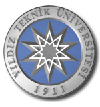 ………………………..   FAKÜLTESİ /YÜKSEKOKULU………………………..   FAKÜLTESİ /YÜKSEKOKULU………………………..   FAKÜLTESİ /YÜKSEKOKULU………………………..   FAKÜLTESİ /YÜKSEKOKULU………………………..   FAKÜLTESİ /YÜKSEKOKULU………………………..   FAKÜLTESİ /YÜKSEKOKULU…………………..  BÖLÜM BAŞKANLIĞI'NA…………………..  BÖLÜM BAŞKANLIĞI'NA…………………..  BÖLÜM BAŞKANLIĞI'NA…………………..  BÖLÜM BAŞKANLIĞI'NA…………………..  BÖLÜM BAŞKANLIĞI'NA…………………..  BÖLÜM BAŞKANLIĞI'NA(KAPATILAN DERSİN YERİNE YENİ DERS SEÇİMİ İÇİN) DİLEKÇE(KAPATILAN DERSİN YERİNE YENİ DERS SEÇİMİ İÇİN) DİLEKÇE(KAPATILAN DERSİN YERİNE YENİ DERS SEÇİMİ İÇİN) DİLEKÇE(KAPATILAN DERSİN YERİNE YENİ DERS SEÇİMİ İÇİN) DİLEKÇE(KAPATILAN DERSİN YERİNE YENİ DERS SEÇİMİ İÇİN) DİLEKÇE(KAPATILAN DERSİN YERİNE YENİ DERS SEÇİMİ İÇİN) DİLEKÇEAdı Soyadı                  :…………………………………………………Adı Soyadı                  :…………………………………………………Adı Soyadı                  :…………………………………………………Adı Soyadı                  :…………………………………………………Tarih:……/.…../20….Tarih:……/.…../20….Öğrenci No                :…………………………………………………Öğrenci No                :…………………………………………………Öğrenci No                :…………………………………………………Öğrenci No                :…………………………………………………Bölümü/Programı      :…………………………………………………Bölümü/Programı      :…………………………………………………Bölümü/Programı      :…………………………………………………Bölümü/Programı      :…………………………………………………GSM No                     :…………………………………………………GSM No                     :…………………………………………………GSM No                     :…………………………………………………GSM No                     :…………………………………………………E-posta                      :…………………………………………………E-posta                      :…………………………………………………E-posta                      :…………………………………………………E-posta                      :…………………………………………………………………………… eğitim-öğretim yılı ………………. Yarıyılı ders kayıtları sonunda yeterli öğrenci sayısı sağlanamadığından kapatılan dersler yerine (Eklemek/silmek istediğim dersler aşağıda belirtilmiştir.)  aşağıda yazılı derslerin öğrenci otomasyon sistemine işlenmesi için gereğini arz ederim.………………………… eğitim-öğretim yılı ………………. Yarıyılı ders kayıtları sonunda yeterli öğrenci sayısı sağlanamadığından kapatılan dersler yerine (Eklemek/silmek istediğim dersler aşağıda belirtilmiştir.)  aşağıda yazılı derslerin öğrenci otomasyon sistemine işlenmesi için gereğini arz ederim.………………………… eğitim-öğretim yılı ………………. Yarıyılı ders kayıtları sonunda yeterli öğrenci sayısı sağlanamadığından kapatılan dersler yerine (Eklemek/silmek istediğim dersler aşağıda belirtilmiştir.)  aşağıda yazılı derslerin öğrenci otomasyon sistemine işlenmesi için gereğini arz ederim.………………………… eğitim-öğretim yılı ………………. Yarıyılı ders kayıtları sonunda yeterli öğrenci sayısı sağlanamadığından kapatılan dersler yerine (Eklemek/silmek istediğim dersler aşağıda belirtilmiştir.)  aşağıda yazılı derslerin öğrenci otomasyon sistemine işlenmesi için gereğini arz ederim.………………………… eğitim-öğretim yılı ………………. Yarıyılı ders kayıtları sonunda yeterli öğrenci sayısı sağlanamadığından kapatılan dersler yerine (Eklemek/silmek istediğim dersler aşağıda belirtilmiştir.)  aşağıda yazılı derslerin öğrenci otomasyon sistemine işlenmesi için gereğini arz ederim.………………………… eğitim-öğretim yılı ………………. Yarıyılı ders kayıtları sonunda yeterli öğrenci sayısı sağlanamadığından kapatılan dersler yerine (Eklemek/silmek istediğim dersler aşağıda belirtilmiştir.)  aşağıda yazılı derslerin öğrenci otomasyon sistemine işlenmesi için gereğini arz ederim.Saygılarımla,Saygılarımla,İmzaEklemek / Silmek  istediğiniz dersin karşısına  ( X ) ile işaretleyiniz.Eklemek / Silmek  istediğiniz dersin karşısına  ( X ) ile işaretleyiniz.Eklemek / Silmek  istediğiniz dersin karşısına  ( X ) ile işaretleyiniz.DERSİN ADIDERSİNDERSİNDERSİNDERSİNDERSİNDERSİN ADIKREDİSİKODUGRUBUEKLENECEKSİLİNECEKBu yarıyılda alınan toplam kredi: ………..Öğrencinin yukarıda almak istediğini beyan ettiği dersler tarafımdan kontrol edilmiş olup, çakışmasıÖğrencinin yukarıda almak istediğini beyan ettiği dersler tarafımdan kontrol edilmiş olup, çakışmasıÖğrencinin yukarıda almak istediğini beyan ettiği dersler tarafımdan kontrol edilmiş olup, çakışmasıÖğrencinin yukarıda almak istediğini beyan ettiği dersler tarafımdan kontrol edilmiş olup, çakışmasıÖğrencinin yukarıda almak istediğini beyan ettiği dersler tarafımdan kontrol edilmiş olup, çakışmasıÖğrencinin yukarıda almak istediğini beyan ettiği dersler tarafımdan kontrol edilmiş olup, çakışmasıbulunmadığı, kredi ve içerik itibariyle uygun olduğu,  bir yarıyılda alınması gereken maksimum kredibulunmadığı, kredi ve içerik itibariyle uygun olduğu,  bir yarıyılda alınması gereken maksimum kredibulunmadığı, kredi ve içerik itibariyle uygun olduğu,  bir yarıyılda alınması gereken maksimum kredibulunmadığı, kredi ve içerik itibariyle uygun olduğu,  bir yarıyılda alınması gereken maksimum kredibulunmadığı, kredi ve içerik itibariyle uygun olduğu,  bir yarıyılda alınması gereken maksimum kredibulunmadığı, kredi ve içerik itibariyle uygun olduğu,  bir yarıyılda alınması gereken maksimum kredisınırını aşmadığı tespit edilmiştir.